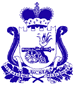 АДМИНИСТРАЦИЯ ПРУДКОВСКОГО СЕЛЬСКОГО ПОСЕЛЕНИЯ САФОНОВСКОГО РАЙОНА СМОЛЕНСКОЙ ОБЛАСТИПОСТАНОВЛЕНИЕот 02.03.2015 № 04О порядке создания координационных или совещательных органов в областиразвития малого и среднего предпринимательствав Прудковском сельском поселении Сафоновскогорайона Смоленской области	В соответствии с частью 4 статьи 13 Федерального закона от 24 июля 2007 года № 209-ФЗ «О развитии малого и среднего предпринимательства в Российской Федерации», Администрация Прудковского сельского поселения Сафоновского района Смоленской области	ПОСТАНОВЛЯЕТ:	1.Утвердить Порядок создания координационных или совещательных органов в области развития малого и среднего предпринимательства в Прудковском сельском поселении Сафоновского района Смоленской области согласно приложению.	2.Настоящее постановление обнародовать и разместить на официальном сайте Администрации Прудковского сельского поселения Сафоновского района Смоленской области.	3.Контроль за исполнением настоящего постановления оставляю за собой.Глава муниципального образованияПрудковского сельского поселенияСафоновского района Смоленской области                                                                          Л.Н. БровкинаПриложениек постановлению АдминистрацииПрудковского сельского поселенияСафоновского районаСмоленской области от 02.03.2015 № 04ПОРЯДОКсоздания координационных или совещательных органов в области развития малого и среднего предпринимательства в Прудковском сельском поселении Сафоновского района Смоленской области1. Настоящий Порядок создания координационных или совещательных органов в области развития малого и среднего предпринимательства в Прудковском сельском поселении (далее – координационные или совещательные органы) разработан в соответствии с Федеральным законом от 24 июля 2007 года № 209-ФЗ «О развитии малого и среднего предпринимательства в Российской Федерации».2. Координационные и совещательные органы создаются по инициативе некоммерческих организаций, выражающих интересы субъектов малого и среднего предпринимательства (далее – некоммерческие организации).3. Инициаторы создания координационного или совещательного органа обращаются с  предложением о создании координационного либо совещательного органа к главе муниципального образования. 4. Предложение должно содержать следующие сведения:1) полное наименование некоммерческой организации;2) юридический адрес некоммерческой организации;3) предложение о создании координационного либо совещательного органа;4) предлагаемые кандидатуры в состав координационного или совещательного органа;5) фамилию, имя, отчество (при наличии) руководителя некоммерческой организации.Предложение подписывается руководителем некоммерческой организации или иным уполномоченным лицом, указывается дата направления предложения.5. С предложением о создании координационного или совещательного органа должны быть предоставлены следующие документы:1)копии документов, подтверждающих полномочия представителя некоммерческой организации, обратившегося в администрацию муниципального образования;2) документы, подтверждающие, что некоммерческая организация представляет интересы субъектов малого и среднего предпринимательства, осуществляющих деятельность на территории муниципального образования.6. Местная администрация рассматривает предложение некоммерческой организации о создании координационного или совещательного органа в течение месяца со дня регистрации предложения в письменной форме уведомляет о принятом решении.7. Предложение некоммерческой организации о создании координационного или совещательного органа публикуется в информационно-телекоммуникационной сети «Интернет» и в течение 10 дней с момента опубликования заинтересованные лица вправе обратиться в местную администрацию с предложением о составе координационного или совещательного органа.8. По результатам рассмотрения предложения принимается одно из следующих решений:1) о создании координационного или совещательного органа;2) об отказе в создании координационного или совещательного органа.9. Решение об отказе в создании координационного или совещательного органа принимается в случаях:1) координационный или совещательный орган на территории муниципального образования уже создан. В таком случае разъясняется порядок включения в состав уже созданного координационного или совещательного органа;2) представленные документы не соответствуют требованиям пункта 5 Порядка.О принятом решении местная администрация уведомляет некоммерческую организацию. Уведомление подписывается главой муниципального образования с указанием оснований отказа в создании координационного или совещательного органа.10. Решение о создании координационного или совещательного органа оформляется постановлением местной администрации.11. Постановлением местной администрации утверждается положение о координационном или совещательном органе, в котором указываются:1) наименование и цель создания;2) структура, порядок деятельности, персональный состав.Изменения в положение о координационном или совещательном органе вносятся в порядке, установленном для создания.12. Постановление местной администрации о создании координационного или совещательного органа подлежит опубликованию в средствах массовой информации, а также размещению на официальном сайте местной администрации в информационно-телекоммуникационной сети «Интернет».13. Организационно-техническое обеспечение деятельности координационных или совещательных органов осуществляет местная администрация.